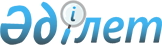 Об утверждении Положения о государственном учреждении "Управление строительства, архитектуры и градостроительства Атырауской области"Постановление акимата Атырауской области от 15 августа 2023 года № 152
      В соответствии со статьями 27, 37 Закона Республики Казахстан от 23 января 2001 года "О местном государственном управлении и самоуправлении в Республике Казахстан", статьей 17 Закона Республики Казахстана "О государственном имуществе" акимат Атырауской области ПОСТАНОВЛЯЕТ:
      1. Утвердить Положение о государственном учреждении "Управление строительства, архитектуры и градостроительства Атырауской области" согласно приложению 1 к настоящему постановлению.
      2. Внести в постановление акимата Атырауской области от 14 апреля 2008 года № 101 "Вопросы Управления строительства Атырауской области" следующее изменение:
      пункт 2 исключить.
      3. Внести в постановление акимата Атырауской области от 11 апреля 2008 года № 95 "Вопросы Управления архитектуры и градостроительства Атырауской области" следующее изменение:
      пункт 2 исключить.
      4. Признать утратившими силу некоторые постановления акимата Атырауской области согласно приложению 2 к настоящему постановлению.
      5. Государственному учреждению "Управление строительства, архитектуры и градостроительства Атырауской области" принять меры, вытекающие из настоящего постановления.
      6. Контроль за исполнением настоящего постановления возложить на курирующего заместителя акима Атырауской области.
      7. Настоящиее постановление вступает в силу со дня его подписания и вводится в действие со дня его первого официального опубликования. Положение о государственном учреждении "Управления строительства, архитектуры и градостроительства Атырауской области" 1. Общие положения
      1. Управление строительства, архитектуры и градостроительства Атырауской области (далее - Управление) является государственным органом, уполномоченным на выполнение функции государственного регулирования архитектурной, градостроительной и строительной деятельности.
      2. Управление осуществляет свою деятельность в соответствии с Конституцией и законами Республики Казахстан, актами Президента и Правительства Республики Казахстан, иными нормативными правовыми актами, а также настоящим Положением.
      3. Управление является юридическим лицом в организационно-правовой форме государственного учреждения, имеет печати и штампы со своим наименованием на государственном языке, бланки установленного образца, в соответствии с законодательством Республики Казахстан счет в государственном учреждении "Департамент казначейства по Атырауской области Комитета Казначейства Министерства финансов Республики Казахстан".
      4. Управление вступает в гражданско-правовые отношения от собственного имени.
      5. Управление имеет право выступать стороной гражданско-правовых отношений от имени государства, если оно уполномочено на это в соответствии с законодательством.
      6. Управление по вопросам своей компетенции в установленном законодательством порядке принимает решения, оформляемые приказами руководителя Управления и другими актами, предусмотренными законодательством Республики Казахстан.
      7. Структура и лимит штатной численности Управления утверждаются в соответствии с действующим законодательством.
      8. Местонахождение Управления: 060010, Атырауская область, город Атырау, улица Айтеке би, 77.
      9. Настоящее положение является учредительным документом Управления.
      10. Финансирование деятельности Управления осуществляется за счет средств местного бюджета.
      11. Управлению запрещается вступать в договорные отношения с субъектами предпринимательства на предмет выполнения обязанностей, являющихся его функциями.
      Если законодательными актами предоставлено право осуществлять приносящую доходы деятельность, то доходы, полученные от такой деятельности, направляются в доход государственного бюджета. 2. Задачи и полномочия Управления
      12. Задачи:
      1) осуществление на территории области государственной политики в сфере строительной, архитектурной и градостроительной деятельности, обеспечение соблюдения норм законодательства об архитектурной, градостроительной и строительной деятельности, государственных нормативов и иной проектной документации при градостроительном освоении территории области, утвержденных в установленном законодательством порядке;
      2) защита государственных, общественных интересов в сфере строительной деятельности;
      3) организация строительства объектов, финансируемых из республиканского и местного бюджетов.
      4) организация работа по обеспечению градостроительной документацей населенных пунктов на территории области.
      13. Полномочия:
      1) права:
      запрашивать и получать в пределах своей компетенции информацию от соответствующих органов государственной власти, органов статистики, организаций, учреждений и предприятий, независимо от форм собственности, расположенных на подведомственной территории, и физических лиц, необходимую для выполнения возложенных на Управление задач, а также плановые отчетные данные по вопросам, относящимся к его компетенции;
      организовывать конкурсы по государственным закупкам работ по объектам, финансируемых из республиканского и местного бюджетов;
      вносить на рассмотрение акима области и областного маслихата предложения по решению вопросов, относящихся к компетенции Управления;
      участвовать в подготовке проектов актов акимата и акима области;
      обращаться в пределах компетенции с заявлениями по защите прав и интересов в судебных органах;
      осуществлять права в соответствии с законодательством Республики Казахстан, нормативными правовыми актами Республики Казахстан.
      2) обязанности:
      1) обеспечение соблюдения норм законодательства об архитектурной, градостроительной и строительной деятельности, государственных нормативов и иной проектной документации при градостроительном освоении территории области, утвержденных в установленном законодательством порядке;
      2) реализация проектов строительства зданий и сооружений, проектов развития инженерных систем, улучшения благоустройства в полном соответствии с государственными нормативами по качеству и обеспечению безопасности эксплуатации;
      3) осуществление работы по борьбе с коррупцией в пределах своей компетенции.
      14. Функции:
      1) реализация государственной политики в области архитектуры, градостроительства, строительства, развития производственной базы строительной индустрии;
      2) координация деятельности по реализации комплексной схемы градостроительного планирования территорий (проекта районной планировки области или ее части), утвержденных в установленном порядке генеральных планов населенных пунктов на территории области;
      3) организуют внесение на рассмотрение областного маслихата проекта генерального плана города областного значения с расчетной численностью населения свыше ста тысяч жителей для последующего представления в Правительство Республики Казахстан на утверждение;
      4) организация разработки и проводит работы по представлению в Правительство Республики Казахстан на утверждение генеральных планов городов областного значения с расчетной численностью населения свыше ста тысяч жителей, одобренных областным маслихатом;
      5) проводят работы по представлению на утверждение областному маслихату комплексных схем градостроительного планирования территории подведомственных административно-территориальных единиц (проектов районной планировки), а также проектов генеральных планов развития городов областного значения с расчетной численностью населения до ста тысяч жителей, одобренных городскими маслихатами;
      6) обеспечивают внесение в областной маслихат предложений, обусловленных градообразующими факторами, по установлению или изменению границ подведомственных административно-территориальных единиц в соответствии с законодательством Республики Казахстан;
      7) предоставляют согласование проектов генеральных планов городов областного значения;
      8) обеспечивают утверждения и реализация градостроительных проектов (проектов детальной планировки, проектов застройки), разрабатываемых для развития утвержденных генеральных планов (комплексной схемы градостроительного планирования, проектов планировки) населенных пунктов;
      9) предоставление в установленном порядке информации и (или) сведений для внесенияв базу данных государственного градостроительного кадастра;
      10) в соответствии со схемой размещения производительных сил Республики Казахстан разрабатывает схему районной планировки области, генеральные планы застройки областного центра, принемают меры по внесению их на рассмотрение в маслихат области, выступает заказчиком по строительству, реконструкции и ремонту объектов областной, коммунальной собственности и объектов социально-культурного назначения областного значения, дает разрешение на строительство коммунальных сетей и сооружений; разрабатывает схемы районной планировки административных районов, генеральные планы застройки районных центров, городов областного значения и принемают меры по представлению их на утверждение областному маслихату;
      11) обеспечивает ведение и наполнение информационной системы "Адресный регистр";
      12) осуществление иных функций, возложенных законодательством. 3. Статус, полномочия руководителя Управления
      15. Руководство Управлением осуществляется первым руководителем, который несет персональную ответственность за выполнение возложенных на Управление задач и осуществление им своих полномочий.
      16. Руководитель Управления назначается на должность и освобождается от должности акимом области.
      17. Руководитель Управления имеет заместителей, которые назначаются на должность и освобождаются от должности в соответствии с законодательством Республики Казахстан.
      18. Полномочия руководителя Управления:
      1) руководит деятельностью Управления, представляет интересы Управления в государственных органах и иных организациях;
      2) представляет интересы Управления в государственных органах, судах и других организациях;
      3) назначает и освобождает от должности заместителей руководителя, руководителей отделов, главных и ведущих специалистов, работников, не являющихся государственными служащими, принимает меры поощрения и налагает взыскания на них;
      4) утверждает положения о структурных подразделениях Управления;
      5) принимает необходимые меры, направленные на противодействие коррупции в Управлении и несет персональную ответственность за принятие антикоррупционных мер;
      6) в пределах своей компетенции издает приказы, принимает решения по другим вопросам, относящимся к его компетенции;
      19. Исполнение полномочий руководителя Управления в период его отсутствия осуществляется лицом, его замещающим в соответствии с действующим законодательством 4. Имущество Управления
      20. Управление может иметь на праве оперативного управления обособленное имущество.
      Имущество Управления формируется за счет имущества, переданного ему собственником, а также имущества (включая денежные доходы), приобретенного в результате собственной деятельности, и иных источников, не запрещенных законодательством Республики Казахстан.
      21. Имущество, закрепленное за Управлением, относится к коммунальной собственности.
      22. Управление не вправе самостоятельно отчуждать или иным способом распоряжаться закрепленным за ним имуществом и имуществом, приобретенным за счет средств, выданных ему по плану финансирования, если иное не установлено законодательством. 5. Реорганизация и упразднение Управления
      23. Реорганизация, упразднение государственного учреждения Управление внесение изменений и дополнений в настоящее Положение осуществляется в соответствии с законодательством Республики Казахстан.
      Перечень организаций, находящихся в ведении Управления
      Государственный фонд поддержки социальных проектов "Бизнес-Көмек" Перечень утративших силу некоторых постановлений акимата Атырауской области
      1. Постановление акимата Атырауской области от 10 февраля 2011 года № 31 "О внесении дополнения в постановление акимата области от 14 апреля 2008 года № 101 "Вопросы Управления строительства Атырауской области".
      2. Постановление акимата Атырауской области от 15 марта 2013 года № 104 "О внесении изменения в постановление акимата области от 14 апреля 2008 года № 101 "Вопросы Управления строительства Атырауской области".
      3. Постановление акимата Атырауской области от 7 февраля 2017 года № 19 "О некоторых вопросах Управления строительства Атырауской области"
      4. Постановление акимата Атырауской области от 26 сентября 2017 года № 250 "О внесении изменения в постановление акимата Атырауской области от 14 апреля 2008 года № 101 "Вопросы Управления строительства Атырауской области"
      5. Постановление акимата Атырауской области от 29 декабря 2021 года № 309 "О внесении изменения в постановление акимата Атырауской области от 14 апреля 2008 года № 101 "Вопросы Управления строительства Атырауской области".
      6. Постановление акимата Атырауской области от 27 декабря 2016 года № 307 "О некоторых вопросах Управления архитектуры и градостроительства Атырауской области".
      7. Постановление акимата Атырауской области от 26 мая 2022 года № 123 "О внесении изменений в постановление акимата Атырауской области от 27 декабря 2016 года № 307 "О некоторых вопросах Управления архитектуры и градостроительства Атырауской области".
					© 2012. РГП на ПХВ «Институт законодательства и правовой информации Республики Казахстан» Министерства юстиции Республики Казахстан
				
      Аким области

С. Шапкенов
Приложение 1
к постановлению акимата
Атырауской области от "15"
августа 2023 года № 152Утверждено
постановлением акимата
Атырауской области от "15"
августа 2023 года № 152Приложение 2
к постановлению акимата
Атырауской области от "15"
августа 2023 года № 152